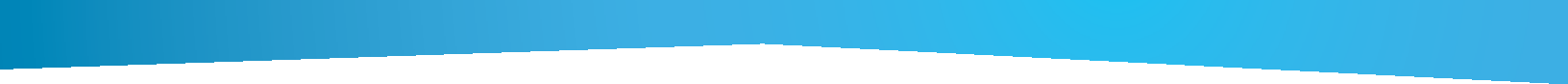 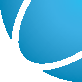 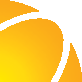 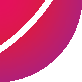 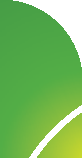 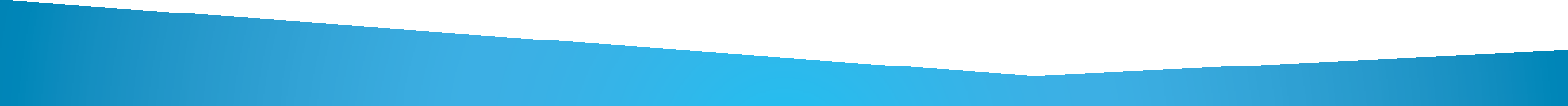 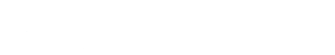 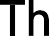 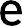 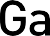 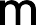 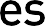 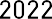 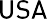 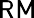 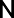 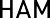 BOOKS RELATED TOTHE UNITED STATES / NATIVE AMERICANSELEMENTARYFictionWe Are Grateful: Otsaliheliga by Traci SorellArrow to the Sun by Gerald McDermottThe Legend of the Indian Paintbrush by Tomie dePaolaTallchief: America’s Prima Ballerina by Maria Tallchief with Rosemary WellsHow the Stars Fell into the Sky: A Navajo Legend by Jerrie OughtonThe First Strawberries: A Cherokee Story by Joseph BruchacThe Rough-Face Girl by Rafe Martin
Non-FictionSacajawea of the Shoshone (The Thinking Girl’s Treasury of Real Princesses) by Natasha YimA Kid’s Guide to Native American History: More than 50 Activities (A Kid’s Guide series) by Yvonne Wakim DennisHow Chile Came to New Mexico (English and Spanish Edition) by Rudolfo A. AnayaThe Very First Americans (All Aboard Books) by Cara Ashrose and Bryna Waldman
SECONDARYFictionCode Talker: A Novel About the Navajo Marines of World War Two by Joseph BruchacIsland of the Blue Dolphins by Scott O’DellJulie of the Wolves by Jean Craighead GeorgeChildren of the Longhouse by Joseph BruchacDogsong by Gary PaulsenWalk Two Moons by Sharon CreechIndian Captive: The Story of Mary Jemison by Lois Lenski
Non-FictionNavajo Code Talkers: Secret American Indian Heroes of World War II (Military Heroes) by Brynn Nicole BakerGetting to Know the Native American Indian Tribes - US History for Kids by Baby ProfessorNational Geographic Kids Encyclopedia of American Indian History and Culture: Stories, Timelines, Maps, and Moreby Cynthia O’Brien